ΘΕΜΑ :  Διευκρινίσεις ως προς την Εγκύκλιο Ανακοινοποίησης  στο Ορθό  Αρ.Πρωτ. 126889/Γ7/13-09-2013: Προγράμματα  Σχολικών Δραστηριοτήτων (Περιβαλλοντικής Εκπαίδευσης,Αγωγής Υγείας ,Πολιτιστικών Θεμάτων) Έχοντας υπ’ όψιν : Την Υ.Α. 92998/Γ7/10-8-2012 (ΦΕΚ 2314 Β΄/10-08-2012) ΑΔΑ: Β4ΓΦ9-ΛΥΥ με θέμα «Καθορισμός των οργάνων, των κριτηρίων και της διαδικασίας επιλογής και τοποθέτησης των Υπευθύνων Περιβαλλοντικής Εκπαίδευσης, Αγωγής Υγείας, Πολιτιστικών Θεμάτων και Σχολικών Δραστηριοτήτων καθώς και των καθηκόντων και αρμοδιοτήτων τους» και ειδικότερα τα άρθρα 4, 6, 8 & 10.2.Tις  υπ΄αριθμ. Γ1/377/865/18-09-1992 (Β΄577) και Γ2/4867/28-08-1992(Β΄629)αποφάσεις του Υπουργού Εθνικής Παιδείας και Θρησκευμάτων ¨Σχολικές δραστηριότητες¨,    3.Την υπ΄ αριθμ.126889/Γ7/13-09-2013  εγκύκλιο με θέμα ¨Προγράμματα Σχολικών       Δραστηριοτήτων (Περιβαλλοντικής Εκπαίδευσης,Αγωγής Υγείας ,Πολιτιστικών Θεμάτων)» (Ανακοινοποίηση στο ορθό)   4.Την  Υ.Α. Φ12.1/545/85812/Γ1/31-08-2005 απόφαση του Υπουργού Εθνικής Παιδείας και Θρησκευμάτων με θέμα « γενίκευση του    Προγράμματος της Ευέλικτης Ζώνης στην Πρωτοβάθμια Εκπαίδευση»(Β΄1280)Με αφορμή ερωτήματα που ετέθησαν στην υπηρεσία μας σχετικά με την υπ΄ αριθμ. 126889/Γ7/13-09-2013 εγκύκλιο, σας υπενθυμίζουμε ότι ,σύμφωνα με την παράγραφο 9 του άρθρου μόνου της  υπ΄αριθμ. Φ.12.1./545/85812/Γ1/31-08-2005 απόφασης (Β΄1280):«Τα προγράμματα Σχολικών Δραστηριοτήτων (Περιβαλλοντικής Εκπαίδευσης,Αγωγής Υγείας ,Πολιτιστικών και Καλλιτεχνικών Θεμάτων,Κυκλοφοριακής Αγωγής κλπ) εντάσσονται στο πλαίσιο εφαρμογής της Ευέλικτης Ζώνης).Την επιστημονική εποπτεία έχει ο οικείος Σχολικός Σύμβουλος και οι αντίστοιχοι υπεύθυνοι σε συνεργασία μαζί του διαμορφώνουν το μεθοδολογικό και γνωστικό πλαίσιο ανάπτυξης αυτών των προγραμμάτων»Τα προγράμματα σχολικών δραστηριοτήτων της Ευέλικτης Ζώνης ,εκτός από τους Σχολικούς Συμβούλους μπορεί να κατατίθενται και στους Υπευθύνους σχολικών δραστηριοτήτων των Δ/νσεων Εκπ/σης ,εάν οι εκπαιδευτικοί χρειάζονται επιπλέον ενημέρωση και επιπρόσθετο εκπαιδευτικό υλικό ή επιμορφώσεις.Περαιτέρω ,σύμφωνα με τις υπ΄αριθμ. Γ1/377/865/18-09-1992(Β΄577) και Γ2/4867/28-08-1992(Β΄629)αποφάσεις του Υπουργού Εθνικής Παιδείας και Θρησκευμάτων ¨Σχολικές δραστηριότητες¨, πραγματοποιούνται προγράμματα σχολικών δραστηριοτήτων από τις Διευθύνσεις Π/θμιας & Δ/θμιας Εκπ/σης για τα οποία γνωμοδοτούν αντίστοιχες Επιτροπές ,η συνθέση  των οποίων ορίζεται από τις ανωτέρω υπουργικές αποφάσεις .Συνεπώς ,σύμφωνα με τις ανωτέρω διατάξεις για την έγκριση των Προγραμμάτων των υπ΄αριθμ. Γ1/377/865/18-09-1992 (Β΄577) και Γ2/4867/28-08-1992(Β΄629) Υπ.Αποφάσεων  υπεύθυνοι είναι οι Διευθυντές  Π/θμιας & Δ/θμιας Εκπ/σης.  Οι επιμορφωτικές συναντήσεις,σεμινάρια και ημερίδες τις οποίες οργανώνουν οι Υπεύθυνοι και εγκρίνουν τα αρμόδια τμήματα Β΄και Δ΄αναλόγως του θέματος της Δ/νσης ΣΕΠΕΔ του Υ.ΠΑ.Θ γίνονται εκτός ωρολογίου προγραμμάτος σε απογευματινές ώρες και Σαββατοκύριακα, και η συμμετοχή των Εκπαιδευτικών είναι προαιρετική ,η οποία γίνεται κατόπιν πρόσκλησης του Δ/ντη Εκπαίδευσης και του Υπευθύνου.  Παρακαλούνται όλοι οι εκπαιδευτικοί να λάβουν γνώση της παρούσας ενυπόγραφα.                                                                                                   Ο ΥΦΥΠΟΥΡΓΟΣΕσωτερική Διανομή:-Γραφείο Υφυπουργού-Γραφείο Γενικού Γραμματέα-Δ/νση ΣΕΠΕΔ, Τμήμα Β’                                                                                                  ΣΥΜΕΩΝ ΚΕΔΙΚΟΓΛΟΥ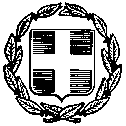 ΕΛΛΗΝΙΚΗ ΔΗΜΟΚΡΑΤΙΑΝα διατηρηθεί μέχρι…………..Βαθμός ΑσφαλείαςΥΠΟΥΡΓΕΙΟ ΠΑΙΔΕΙΑΣ ΚΑΙ ΘΡΗΣΚΕΥΜΑΤΩΝ-----                               ΕΝΙΑΙΟΣ ΔΙΟΙΚΗΤΙΚΟΣ ΤΟΜΕΑΣ                             Π/ΘΜΙΑΣ ΚΑΙ Δ/ΘΜΙΑΣ ΕΚΠ/ΣΗΣ                    Δ/ΝΣΗ ΣΥΜΒΟΥΛΕΥΤΙΚΟΥ ΕΠΑΓΓΕΛΜΑΤΙΚΟΥ   ΠΡΟΣΑΝΑΤΟΛΙΣΜΟΥ & ΕΚΠΑΙΔΕΥΤΙΚΩΝ ΔΡΑΣΤΗΡΙΟΤΗΤΩΝΜαρούσι, 04-11-2013            ΤΜΗΜΑ Β΄ ΑΓΩΓΗΣ ΥΓΕΙΑΣ & ΠΕΡΙΒΑΛΛΟΝΤΙΚΗΣ ΑΓΩΓΗΣΤΜΗΜΑ Δ΄ ΑΙΣΘΗΤΙΚΗΣ ΑΓΩΓΗΣΑρ. Πρωτ. 165947/Γ7                                                            -----       Ταχ. Δ/νση: Ανδρέα Παπανδρέου 37Μαρούσι, Τ.Κ. 15180 Πληροφορίες :  Αν. ΞυλόκοταΤηλέφωνο    :  210-3443791                                 210 344 3023ΠΡΟΣ:Περιφερειακές Δ/νσεις  Π/θμιας & Δ/θμιας Εκπαίδευσης όλης της χώρας Διευθύνσεις  Π/θμιας & Δ/θμιας Εκπαίδευσης όλης της χώρας Σχολικούς Συμβούλους μέσω Περιφερειακών Δ/νσεωνΥπεύθυνους Περιβαλλοντικής Εκπαίδευσης, Αγωγής Υγείας, Πολιτιστικών Θεμάτων & Σχολικών Δραστηριοτήτων Π/θμιας & Δ/θμιας Εκπ/σηςΣχολικές Μονάδες Π/θμιας & Δ/θμιας Εκπ/σης (μέσω των Δ/νσεων)Όλους τους εκπαιδευτικούς Π/θμιας  & Δ/θμιας Εκπ/σης Όλα τα ΚΠΕ της χώρας